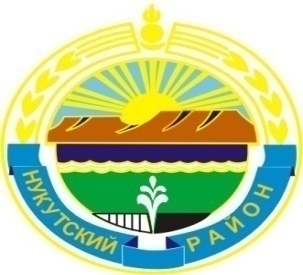 МУНИЦИПАЛЬНОЕ  ОБРАЗОВАНИЕ«НУКУТСКИЙ  РАЙОН»АДМИНИСТРАЦИЯМУНИЦИПАЛЬНОГО  ОБРАЗОВАНИЯ«НУКУТСКИЙ  РАЙОН»ПОСТАНОВЛЕНИЕ28 мая 2021                                                    № 189                                         п. НовонукутскийО проведении месячника качества и безопасности ранних овощей и фруктов на территории муниципального образования «Нукутский район»	В целях обеспечения безопасности услуг, оказываемых в розничной торговле, предотвращения заболеваний (отравлений) людей, связанных с употреблением некачественной продовольственной продукции в летний период, в соответствии с Законом Российской Федерации от 07 февраля 1992 года № 2300-1 «О защите прав потребителей», распоряжением Службы потребительского рынка и лицензирования Иркутской области от 20 мая 2021 года № 1302-ср «О проведении месячника качества и безопасности ранних овощей и фруктов на территории Иркутской области», руководствуясь ст. 35 Устава муниципального образования «Нукутский район», АдминистрацияПОСТАНОВЛЯЕТ:Провести на территории муниципального образования «Нукутский район» с 01 июня по 30 июня 2021 года месячник качества и безопасности ранних овощей и фруктов  (далее - месячник).Утвердить прилагаемый План мероприятий, проводимых в рамках месячника (Приложение №1).Управлению экономического развития и труда Администрации муниципального образования «Нукутский район» (Платонова Н.А.) подвести итоги проведения месячника в срок до 07 июля 2021 года.Опубликовать настоящее постановление в районной газете «Свет Октября» и разместить на официальном сайте муниципального образования «Нукутский район».Контроль за исполнением настоящего постановления возложить на заместителя мэра муниципального образования «Нукутский район» - начальника управления экономического развития и труда Администрации муниципального образования «Нукутский район» Н.А Платонову.             Мэр                                                                             С.Г. ГомбоевПриложение №1к постановлению АдминистрацииМО «Нукутский район»от 28.05.2021 г. № 189ПЛАНмероприятий, проводимых в рамках месячника качества и безопасности ранних овощей и фруктов на территории муниципального образования «Нукутский район» № п/пМероприятияСроки исполненияОтветственные исполнители1Организация «горячей» телефонной линии по качеству и безопасности ранних овощей и фруктов на территории муниципального образования «Нукутский район»с 01 июня 2021 года по 30 июня 2021 годаВр.и.о. ведущего специалиста по потребительскому рынку и защите прав потребителей управления экономического развития и труда Администрации муниципального образования «Нукутский район»2Организация работы по пресечению размещения нестационарных торговых объектов в местах, не предусмотренных схемами размещения нестационарных торговых объектов, утвержденных постановлением администрации муниципального образования «Нукутский район» от 16 декабря 2020 года № 555 «Об утверждении схемы размещения нестационарных торговых объектов на территории муниципального образования «Нукутский район» на период 2021 – 2025 годы»с 01 июня 2021 года по 30 июня 2021 годаВр.и.о. ведущего специалиста по потребительскому рынку и защите прав потребителей управления экономического развития и труда Администрации муниципального образования «Нукутский район»3Осуществление контроля за исполнением хозяйствующими субъектами, реализующими ранние овощи и фрукты, требований пункта 20 «Правил поведения при введении режима повышенной готовности на территории Иркутской области, на которой существует угроза возникновения чрезвычайной ситуации в связи с распространением новой коронавирусной инфекции (COVID-19) (Порядок передвижения на территории Иркутской области лиц и транспортных средств, за исключением транспортных средств, осуществляющих межрегиональные перевозки)», установленных указом № 59-уг.с 01 июня 2021 года по 30 июня 2021 годаВр.и.о. ведущего специалиста по потребительскому рынку и защите прав потребителей управления экономического развития и труда Администрации муниципального образования «Нукутский район»